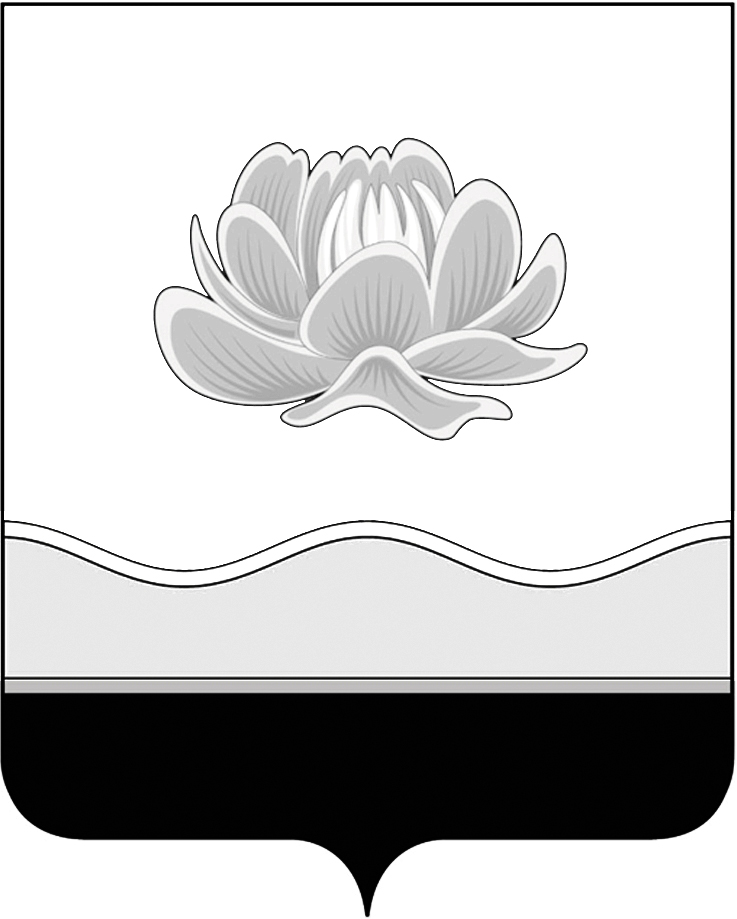 Российская ФедерацияКемеровская область Мысковский городской округСовет народных депутатов Мысковского городского округа(шестой созыв)Р Е Ш Е Н И Еот 19 декабря 2018г. № 26-нО внесении изменений в решение Совета народных депутатов Мысковского городского округа от 22.03.2017 № 21-н «Об утверждении Примерного положения об оплате труда работников учреждений, подведомственных муниципальному казенному учреждению «Управление культуры, спорта, молодежной и национальной политики Мысковского городского округа»ПринятоСоветом народных депутатовМысковского городского округа18 декабря 2018 годаВ соответствии со статьями 144, 145 Трудового кодекса Российской Федерации, Постановлением Коллегии Администрации Кемеровской области от 16.12.2010 № 551 «О введении новых систем оплаты труда работников государственных учреждений Кемеровской области», Постановлением Коллегии Администрации Кемеровской области от 02.11.2018 № 470 «О внесении изменений в постановление Коллегии Администрации Кемеровской области от 29.03.2011 № 125 «Об оплате труда работников государственных учреждений культуры, искусства, кино и государственных образовательных организаций культуры и искусств Кемеровской области, созданных в форме учреждений», руководствуясь пунктом 44 части 2 статьи 32 Устава Мысковского городского округа, Совет народных депутатов Мысковского городского округа   р е ш и л:1. Внести в решение Совета народных депутатов Мысковского городского округа от 22.03.2017 № 21-н «Об утверждении Примерного положения об оплате труда работников учреждений, подведомственных муниципальному казенному учреждению «Управление культуры, спорта, молодежной и национальной политики Мысковского городского округа» (в редакции решений от 01.02.2018 № 7-н, от 23.04.2018 № 26-н, от 21.06.2018 № 43-н) (далее - решение), следующие изменения: 1.1. Пункт 4 изложить в следующей редакции:«4. Контроль за исполнением настоящего решения возложить на комитет Совета народных депутатов Мысковского городского округа по развитию социальной сферы (Р.П. Апонькин).».1.2. В Примерное положение об оплате труда работников учреждений, подведомственных муниципальному казенному учреждению «Управление культуры, спорта, молодежной и национальной политики Мысковского городского округа» (далее - Примерное положение), утвержденное решением:1.3. В разделе 1: 1.3.1. пункт 1.3. изложить в следующей редакции:  «1.3. Заработная плата работников учреждений включает в себя:оклад по профессиональной квалификационной группе, ставку заработной платы по профессиональной квалификационной группе; оклад (должностной оклад), ставку заработной платы;повышающие коэффициенты к окладу (должностному окладу), ставке заработной платы по занимаемой должности за работу на селе, за специфику учреждения, за квалификационную категорию, ученую степень, почетное звание;компенсационные выплаты;стимулирующие выплаты.»;1.3.2. пункт 1.6. изложить в следующей редакции:«1.6. Заработная плата работника, состоящая из вознаграждения за труд в зависимости от квалификации работника, сложности, количества, качества и условий выполняемой работы, компенсационных выплат (доплат и надбавок компенсационного характера) и стимулирующих выплат (доплат и надбавок стимулирующего характера, премий и иных поощрительных выплат), не может быть ниже минимального размера оплаты труда, установленного в Кемеровской области.В случае если заработная плата работника, полностью отработавшего норму времени, за труд с учетом квалификации, сложности, количества и качества выполняемых работ, обязательных компенсационных и стимулирующих выплат ниже минимального размера оплаты труда, доплата до его установленного размера производится из общего фонда оплаты труда учреждения.Заработная плата работников (без учета премий и иных стимулирующих выплат), устанавливаемая в соответствии с новой системой оплаты труда, не может быть ниже заработной платы (без учета премий и иных стимулирующих выплат), выплачиваемой до введения новой системы оплаты труда, при условии сохранения объема должностных обязанностей работников и выполнения ими работ той же квалификации.».1.4. В пункте 3.6  раздела 3 цифру «0,45» заменить цифрой «0,9».1.5. Раздел 8 изложить в следующей редакции: «8. Условия оплаты труда руководителя учреждения и его заместителей учреждений культуры, физической культуры и спорта, подведомственных Управлению8.1. Заработная плата руководителей учреждений, их заместителей состоит из должностного оклада, выплат компенсационного и стимулирующего характера.8.2. Размер должностного оклада руководителя учреждения устанавливается Управлением в трудовом договоре в зависимости от сложности труда, в том числе с учетом масштаба управления и особенностей деятельности и значимости учреждения. Размер должностного оклада руководителя учреждения устанавливается на год.  8.3. Должностные оклады заместителей руководителей учреждений устанавливаются на 10 - 30 процентов ниже должностных окладов руководителей этих учреждений. Размер должностного оклада заместителям руководителей учреждений устанавливается на год руководителем соответствующего учреждения.  8.4. Руководителям учреждений, заместителям руководителя устанавливаются компенсационные, стимулирующие выплаты, предусмотренные разделами 9, 10 настоящего Положения.Положение о порядке и размерах компенсационных и стимулирующих выплат руководителям учреждений устанавливаются Управлением.Порядок и размеры компенсационных и стимулирующих выплат заместителям руководителя предусматриваются положением об оплате труда учреждения и (или) положением о стимулировании работников учреждения.8.5. Выплаты компенсационного характера устанавливаются для руководителей учреждений, их заместителей в процентах к должностным окладам или в абсолютных размерах.8.6. Выплаты стимулирующего характера руководителю учреждения устанавливаются Управлением с учетом результатов деятельности учреждения в соответствии с показателями и критериями оценки эффективности работы учреждения за счет централизованного фонда - не более 3 процентов от фонда оплаты труда учреждения.Размер централизованного фонда учреждения определяется по формуле:ФОТ ц = ФОТ у x 3%, где:ФОТ ц - централизованный фонд учреждения;ФОТ у - фонд оплаты труда учреждения;3% - централизуемая доля ФОТ.Распределение централизованного фонда осуществляется в соответствии с Положением о распределении централизованного фонда учреждений, подведомственных муниципальному казенному учреждению «Управление культуры, спорта, молодежной и национальной политики Мысковского городского округа», являющимся приложением № 7 к настоящему Положению.Экономия централизованного фонда учреждения остается в распоряжении учреждения и используется на выплаты стимулирующего характера работникам учреждения.8.7. Управление устанавливает предельный уровень соотношения среднемесячной заработной платы руководителей, их заместителей, формируемой за счет всех источников финансового обеспечения и рассчитываемой за календарный год, и среднемесячной заработной платы работников данного учреждения (без учета заработной платы соответствующего руководителя, его заместителей) в кратности от 1 до 5.».1.6. Двенадцатый абзац пункта 10.7 исключить;1.7. Приложение № 6 к Примерному положению исключить;1.8. В приложении № 12 к Примерному положению в категории должности «Специалист» 1 квалификационного уровня Профессиональной квалификационной группы третьего уровня профессиональной квалификационной группы общеотраслевых должностей руководителей, специалистов и служащих слова «по кадрам» исключить.2. Настоящее решение направить главе Мысковского городского округа для подписания и опубликования (обнародования) в установленном порядке.3. Настоящее решение вступает в силу со дня, следующего за днем его официального опубликования, за исключением пункта 1.2 настоящего решения, который   распространяют свое действие на правоотношения с 01.01.2019 года. 4. Контроль за исполнением настоящего решения возложить на комитет Совета народных депутатов Мысковского городского округа по развитию социальной сферы (Р.П. Апонькин).Председатель Совета народных депутатов                                                    Е.В. ТимофеевМысковского городского округа   Глава Мысковского городского округа		                                      Д.Л. Иванов